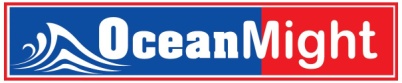 SUB-CONTRACTOR / SUPPLIER REGISTRATION FORMBorang Pendaftaran Sub-Contractor / SupplierCOMPANY INFORMATIONMaklumat SyarikatNAME OF COMPANY 									Nama SyarikatCOMPANY INFORMATION		Maklumat SyarikatCOMPANY REGISTRATION ADDRESS						Alamat Pendaftaran Syarikat																																COMPANY ADDRESS								Alamat Perniagaan				COMPANY REGISTRATION NO.No Pendaftaran Syarikat									COMPANY REGISTRATION DATETarikh Pendaftaran Syarikat								NATURE OF BUSINESS                                            ________________________________________TELEPHONE NO.No. Telefon										FAX NO.No. Fax										E-MAIL ADDRESSAlamat E-mail										WEBSITE ADDRESSAlamat Website									AUTHORISED CAPITAL									Modal DisahkanPAID-UP CAPITAL										Modal Berbayar EQUITY STRUCTURE			BUMIPUTRA		:  ___________________% Struktur Ekuiti					Bumiputra						NON-BUMIPUTRA	:  ___________________%						Non-Bumiputra						NON-MALAYSIAN	:  ___________________%						Bukan Rakyat MalaysiaTYPE OF BUSINESS (Please tick (  /  ) in the appropriate box below):- Jenis Perniagaan (Sila tanda (/) di dalam kotak yang berkaitan):-INTENDED TRADE OF REGISTRATION(Please attach copy of license / registration)          Please state :____________________________________________________________________________________________8.     Petronas Licence        (Please attach copy of license)        Please state :_________________________________________________________________________________PRODUCT DATAType Of Materials / Goods To SupplyPlease state :_________________________________________________________________________________        Detail Description Of Product :________________________________________________________________                                                             _________________________________________________________________        Product Standard :_____________________________________________________________________________        Stock Status :___________________________________________        Location of Stock :_______________________________________        *  Note : If available, submit together with this application the printed brochure and specification.10.	ORGANISATION STRUCTURE								Struktur Organisasi(Please attach copy)11.	MAIN CLIENTS  Pelanggan Utama12. 	PROJECT TRACK RECORDSenarai Projek        (please state description of work, period, contract value, name of project and client's name)13. 	QUALITY CONTROL (ISO/ OHSAS/ etc. Certification)Pengawalan Kualiti (Sijil ISO/ OHSAS/ etc)14. 	HEALTH & SAFETY POLICY/ MANUAL Polisi/ Panduan Kesihatan & Keselamatan15. 	COMPANY’S REGISTRATION WITH AUTHORITY / GOVERNING AGENCY Pendaftaran Syarikat dengan Pihak Berkuasa/ Agensi KerajaanCOMPANY’S FINANCIAL INFORMATION FOR THE PAST FIVE (5) YEARSMaklumat Kewangan Syarikat untuk Lima (5) Tahun17.	FINANCING FACILITIES (Please enclose a copy of your Bankers’ Letter)         Kemudahan Kewangan / Sumber Pembiayaan (Sila sertakan salinan surat daripada bank)		   BANK                                                         TYPE OF FACILITIES		AMOUNT (RM)18.	DIRECTORS’ PARTICULAR / PARTNERS / SHARE HOLDERS	Keterangan Pengarah / Rakan Kongsi / Pemilik SahamNAME                         I / C NO.              	 NATIONALITY                            NO. OF SHARES                                                             		     ______________				     				     ______________				     				     ______________				     				     ______________				  					     ______________				    	 	NAME OF HOLDING / SUBSIDIARY COMPANIES	Nama syarikat induk / Syarikat bersekutu20.	DETAIL OF CONTACT PERSON								Maklumat Pegawai Dihubungi I /C NO											No. Kad PengenalanHANDPHONE NO.									No. Telefon BimbitDESIGNATION										JawatanE-MAIL ADDRESS									Alamat E-mailDO YOU OR ANY OF YOUR DIRECTORS / PARTNERS / SHAREHOLDERS HAVE ANY RELATIVES WORKING IN OCEANMIGHT SDN BHD? IF YES, PLEASE PROVIDE THEIR NAMES AND RELATIONSHIP.Adakah syarikat anda atau mana-mana pengarah / rakan kongsi / pemegang saham syarikat anda yang mempunyai saudara mara atau rakan yang berkhidmat dengan OceanMight Sdn Bhd? Jika ya, sila nyatakan nama dan hubungannya		NAME						RELATIONSHIP22.	NUMBER OF EMPLOYEE          Bilangan Pekerja       (list of staff/workers to be submitted together wih this form)		ENGINEER (Jurutera)									SHOPWORKER (Pekerja Kilang)						ADMINISTRATIVE STAFF (Pekerja Pengurusan )				QUALIFIED WELDER (Pengimpal Berijazah )					EXAMINER (Pemeriksa)							MANAGEMENT (Pentadbiran )						23.	LIST OF MACHINERY/ EQUIPMENT OWN BY SUB-CONTRACTOR / SUPPLIER         Senarai Jentera24.	PLANT INFORMATION	Maklumat KilangCOVERED PLANT AREA									Kawasan BerbumbungPRODUCTION CAPACITY 			LIGHT WEIGHT STEEL	:  ___________________MT/Mth Kapasiti Pengeluaran				 						MEDIUM WEIGHT STEEL:  __________________ MT/Mth						HEAVY WEIGHT STEEL	:  ___________________ MT/Mth25.	CONTRACTOR MUST ATTACH CERTIFIED TRUE COPY OF COMPANY’S DOCUMENTS, PLEASE REFER ATTACHMENT 1, TO SUPPORT YOUR APPLICATION. FAILURE TO SUBMIT THESE DOCUMENTS, MAY RESULTS IN DISQUALIFICATION.Kontraktor perlu melampirkan salinan Dokumen Syarikat yang disahkan benar. Sila rujuk kepada Lampiran 1 Kegagalan untuk melampirkan dokumen tersebut mungkin akan menyebabkan permohonan anda dibatalkan)26.	WE DECLARE AND CONFIRM THAT THE INFORMATION GIVEN IS CORRECT AND COPIES OF  DOCUMENTS SUBMITTED ARE AUTHENTIC. WE ARE AWARE AND UNDERSTAND THAT ANY INFORMATION AND DOCUMENTS FOUND TO BE FALSE SHALL AUTOMATICALLY FACE DISQUALIFICATION.(Saya / Kami mengaku dan mengesahkan bahawa keterangan yang telah diberikan adalah benar dan salinan dokumen yang dilampirkan adalah disahkan benar. Kami sedar dan faham, jika maklumat yang telah diberikan atau salinan dokumen yang dilampirkan adalah palsu, dengan automatiknya pendaftaran saya / kami dibatalkan.)Signature			:									Tandatangan 		Name				:									Nama		I / C No. or Passport No.		:									No. Kad Pengenalan / Passport		Designation			:									Jawatan		Company’s Seal /Rubber Stamp	:									Cop SyarikatATTACHMENT 11.	Company profile (please include organization chart, track records and list of plant and equipment).2.	Certified true copy of registration certificates, Company Forms, i.e. Form 9, Form 24, Forms 44, 49 , Form D M&AA., if any.3.	If the shareholder of the company is listed under the name of another company, please forward Form 24 and Form 49 of that company.4.	Last five (5) years certified/audited financial information i.e Balance Sheet and Income Statement or your Annual Report to Shareholders with Certified company secretary.5.	Last three (3) months bank statement with certified company secretary.6.	ISO accreditation and certificate of appreciation from project executed, if any.	7.	Quality Manual Procedure/HSE Procedure/HSE Policy, if any.8.	Certificate of registration with government agency, if any.9.	Certificate of registration with other company, if any.10.	Safety accreditation & list of safety committee members, if any.Completed application form shall be addressed to:OCEANMIGHT SDN. BHD.701, Block A, Kelana Business Centre, 97 Jalan SS 7/2, 47301 Petaling Jaya, Selangor Darul Ehsan,MalaysiaAttn : 	Mr. Kenneth Teo		(Head – Procurement)Tel : +6 03-7886 8002 Fax: +6 03-7887 8003PUBLIC LIMITED COMPANYPRIVATE LIMITED COMPANYPARTNERSHIPSOLE-PROPRIETORSHIPOTHERSYEAR20082009201020112012Turnover (RM)Net Income (RM)Shareholders’ Equity (RM)Current Assets (RM)Current Liabilities (RM)